Ո Ր Ո Շ ՈՒ Մ
23 օգոստոսի 2017 թվականի   N 897-ԱՎԱՆԱՁՈՐ ՔԱՂԱՔԻ ՏԻԳՐԱՆ ՄԵԾԻ ՊՈՂՈՏԱՅԻ ԹԻՎ 50/1Գ ՀԱՍՑԵՈՒՄ ԳՏՆՎՈՂ ՀՈՂԱՄԱՍԻՆ ՆՈՐ ՓՈՍՏԱՅԻՆ ՀԱՍՑԵ ՏՐԱՄԱԴՐԵԼՈՒ ՄԱՍԻՆ     Հիմք ընդունելով Անդրանիկ Գևորգի Միրզոյանի լիազորված անձ Տիգրան Արբակի Պապանյանի դիմումը, 08.08.2017թ. /նոտարական ակտի կոդ: 741-20170808-79-1585659/ լիազորագիրը, 17.08.2017թ. ըստ օրենքի ժառանգության իրավունքի թիվ 4249 (նոտարական ակտի կոդ: 741-20170817-84-1617941) վկայագիրը, 27.03.2008թ. համայնքային սեփականություն հանդիսացող հողամասի կառուցապատման իրավունքի տրամադրման մասին  թիվ 210 պայմանագիրը, անշարժ գույքի սեփականության իրավունքի գրանցման թիվ 1903976 վկայականը,  ղեկավարվելով ՀՀ կառավարության 2005թ. դեկտեմբերի 29-ի թիվ 2387-Ն որոշմամբ հաստատված կարգի 29-րդ կետի դ⁄ ենթակետով և 42-րդ կետով` որոշում եմ.1. Վանաձոր քաղաքի Տիգրան Մեծի պողոտայի թիվ 50/1գ հասցեում գտնվող հողամասին տրամադրել նոր փոստային  հասցե՝ ք.Վանաձոր, Տիգրան Մեծի պողոտա, թիվ 50/1-3 հողամաս:													2. Սույն որոշումն ուժի մեջ է մտնում ընդունմանը հաջորդող օրվանից:ՀԱՄԱՅՆՔԻ ՂԵԿԱՎԱՐ՝  Մ.ԱՍԼԱՆՅԱՆ Ճիշտ է՝	ԱՇԽԱՏԱԿԱԶՄԻ  ՔԱՐՏՈՒՂԱՐԻ ՊԱՇՏՈՆԱԿԱՏԱՐ 			Ա.ՕՀԱՆՅԱՆ	
ՀԱՅԱՍՏԱՆԻ ՀԱՆՐԱՊԵՏՈՒԹՅԱՆ ՎԱՆԱՁՈՐ ՀԱՄԱՅՆՔԻ ՂԵԿԱՎԱՐ
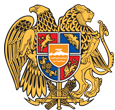 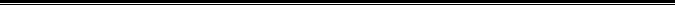 Հայաստանի Հանրապետության Լոռու մարզի Վանաձոր համայնք
Ք. Վանաձոր, Տիգրան Մեծի 22, Ֆաքս 0322 22250, 060 650044, 060650040 vanadzor.lori@mta.gov.am, info@vanadzor.am